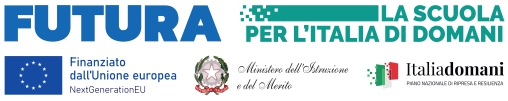 ISTITUTO ISTRUZIONE SUPERIOREIT Bachelet -  IPSIA GalileiGRAVINA IN PUGLIAVia V. Bachelet s.n., Tel e fax 0803264276C.F. 91053010723  e-mail bais013002@istruzione.it  PEC: bais013002@pec.istruzione.it www.iissgravina.itDOMANDA DI PARTECIPAZIONE ALLA SELEZIONE DI ESPERTO PROGETTISTA/COLLAUDATOREALLA DIRIGENTE SCOLASTICAIISS “ITC Bachelet – IPSIA G. Galilie”Gravina in Puglia  (BA)Il/La sottoscritto/a ______________________________________________________ Nato/a a _______________________________il				Residente a______________________________________________________In ______________________________________________Codice Fiscale ________________________________e-mail ___________________________in servizio a tempo presso L’IISS “ITC Bachelet – IPSIA G. Galilei” Gravina in Puglia  (BA)CHIEDEchiede di poter partecipare alla selezione per titoli per l'attribuzione dell'incarico di:      ESPERTO PROGETTISTA  (segnare la scelta)N.1 progettista tecnico degli ambienti e degli spazi sede ITC;N. 1 coordinatore della progettazione metodologica-didattica dei nuovi ambienti sede ITC;N.1 progettista tecnico degli ambienti e degli spazi sede IPSIA;N. 1 coordinatore della progettazione metodologica-didattica dei nuovi ambienti sede IPSIA;      ESPERTO COLLAUDATOREnell’ambito del Piano Nazionale di Ripresa e Resilienza - Missione 4: Istruzione e Ricerca - Componente 1 Potenziamento dell’offerta dei servizi di istruzione: dagli asili nido alle Università - Investimento 3.2: Scuola 4.0 - Azione 1 “Next Generation Classroom”.Ai sensi degli artt. 46 e 47 del D.P.R. n. 445/2000, consapevole che le dichiarazioni mendaci sono punite ai sensi del codice penale e delle leggi speciali in materia, secondo le disposizioni richiamate all’art. 76 de citato D.P.R. n. 445/2000.Si autorizza il trattamento dei dati ai sensi e per gli effetti della legge del 25/05/2018.Gravina in P. ___________________Il dichiarante_________________________________________Il/a sottoscritto/a __________________________________________________dichiara, sotto la propria responsabilità, ai sensi delle disposizioni contenute nel D.P.R. 28/12/2000, n. 445, così come modificato ed integrato dall’art. 15 della Legge 16/01/2003, n. 3, di essere in possesso dei seguenti titoli:Allega C.V. e documento di identità						Firma___________________________________________ Scheda di Valutazione per PROGETTISTAScheda di Valutazione per PROGETTISTAScheda di Valutazione per PROGETTISTAScheda di Valutazione per PROGETTISTATitoli ed Esperienze lavorative puntiAutovalutazione con indicazione punto del CVValutazione commissioneLaurea magistrale o laurea vecchio ordinamento (con lode)VotoDa 90 a 100    5 puntiDa 101 a 109  7 punti110                   9 punti110 e lode     10 puntiDottorato di ricerca in materie attinenti l’oggetto dell’incarico5 cad. max 10Master e/o corso di perfezionamento e/o specializzazione post laurea in materie attinenti l’oggetto dell’incarico 2 punti per titolo fino a un max. di 10 puntiEsperienze come formatore sulle tematiche della sicurezza (documentabili)2 cad. max 4Specializzazioni inerenti la specifica professionalità dell’incarico richiesto2 cad. max 10Esperienze di progettazione di interni (documentabili)2 cad. max 10Esperienze di progettazione e/o di lavoro in ambito informatico, digitale o tecno-didattica2 cad. max 10Pregresse esperienze in qualità di progettista, collaudatore in progetti PON/FESR/PNRR attinenti al settore richiesto 2 cad. max 4Iscrizione ad albi professionali attinenti la tematica5 puntiAttività di formatore per docenti/ATA su uso delle nuove tecnologie/piattaforme informatiche /applicativi digitali1 cad. max 5Partecipazione come discente a corsi di formazione specifici su PNRR o progettazione o in ambito didattico-digitale o tecno-didattica.Punti 2Competenze acquisite per la partecipazione a gruppi di lavoro d’istituto o nell’utilizzo delle piattaforme PON/FESR/PNRR o conoscenza delle modalità di acquisto CONSIP e MEPA e delle procedure inerenti RDOPunti 2Competenze del TEAM Digitale e PNSD3 cad. max 9Incarichi in ambito organizzativo gestionale della scuola (collaboratore del DS, Funzione strumentale)3 cad. max  9Punteggio massimo100Scheda di Valutazione per collaudatoreScheda di Valutazione per collaudatoreScheda di Valutazione per collaudatoreScheda di Valutazione per collaudatoreTitoli ed Esperienze lavorative ValutazioneAutovalutazione con indicazione punto del CVValutazione commissioneLaurea magistrale o laurea vecchio ordinamento (con lode)8 punti (10 punti)Laurea triennale6 puntiDiploma scuola secondaria superiore4 puntiCompetenze informatiche certificate2 punti per attestati fino a un max. di 12 puntiAnimatore digitale / componente / referente del TEAM digitale6 puntiEsperienze di collaudo di infrastrutture scolastiche, beni e reti informatiche e cablaggio1 punti per ogni esperienza fino a un max. di 4 puntiPregresse esperienze in qualità di collaudatore, in progetti PON/FESR/PNRR attinenti al settore richiesto o altri progetti europei2,5 punti per ogni esperienza fino a un max. di 10 puntiPregresse esperienze in qualità di progettista, in progetti PON/FESR/PNRR attinenti al settore richiesto o altri progetti europei2 punti per ogni esperienzafino a un max. di 4 puntiResponsabile/assistente di laboratorio presso istituti scolastici1 punto per ogni esperienza fino a un max. di 4 puntiPartecipazione come discente a corsi di formazione specifici su PNRR o progettazione o in ambito didattico-digitale o tecno-didattica.2 punto per ogni esperienzafino a un max. di 10 puntiPunteggio massimo60 punti